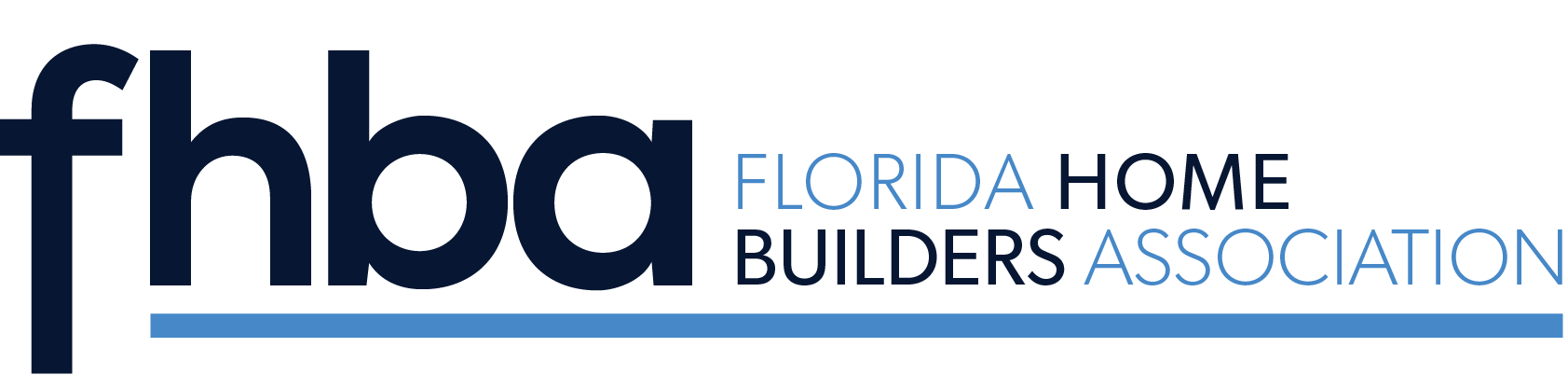 Florida Home Builders AssociationYoung Building Professional AwardEstablished in 2019, the FHBA Young Building Professional Award recognizes young building industry professionals who propel their careers; advance in local, state and national associations; advocate for the building industry, engage with peers; and embed themselves as exceptional members of their communities.The winners of this award are the future of the industry and set new standards for support and growth of the building industry. They are positioned as valuable assets in other’s lives both professionally and personally and are here to move the building industry forward.2023	Jackie Rowland, Jacksonville2022 	Wes Robbins, Kissimmee2021 	Blaine Flynn, Pensacola2020 	Ryan Benson, Naples2019	Joe Ernst, Sarasota*Deceased